BLOG WORKSHEETBIOLOGY  CLASS 9                                                                                   Teacher Name:  Uzma Amer	                Class:   9         Chemistry       Date: 26th April’19Q.1. Answer the following questions:At what point do AV valves open?At what point do AV valves close?When do the semilunar valves open?When do the semilunar valves close?What does the P wave represent?What is the function of AV valves?Q.2. Label the following diagram and discuss the functions of any three features. 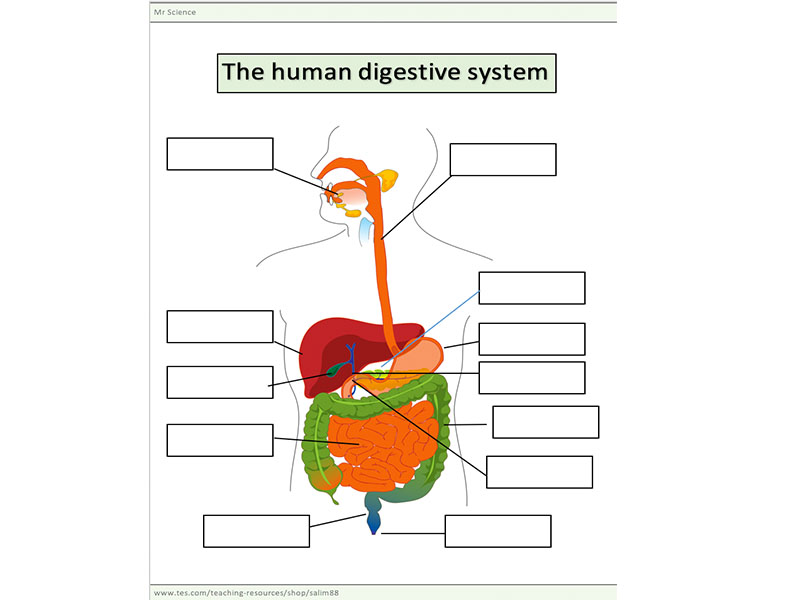 FLOWERING PLANTSFlowering plants are made up of roots, stems, leaves  and flowersFunctions: Roots The roots grow down towards gravity (Geotropism) They anchor the plant to give support They take in water and minerals They can store food, e.g. Carrots Stem The stem supports the leaves and flowers. It carries water and minerals from the roots to the  shoots. It also carries food from the leaves to the  rest of the plant. Xylem  carries water and minerals from root to leaf. Xylem is made of 'straws' that water moves  through. The water moves in a stream from  the roots, up through the stem and  into the  leaves. It exits out of tiny holes under the  leaves called 'stomata'. This is called the 'transpiration stream'.  Phloem  is also made of tubes that carry food from the leaves to the rest of the plant. Transpiration  is the loss of water vapour  from the surface of a plant.